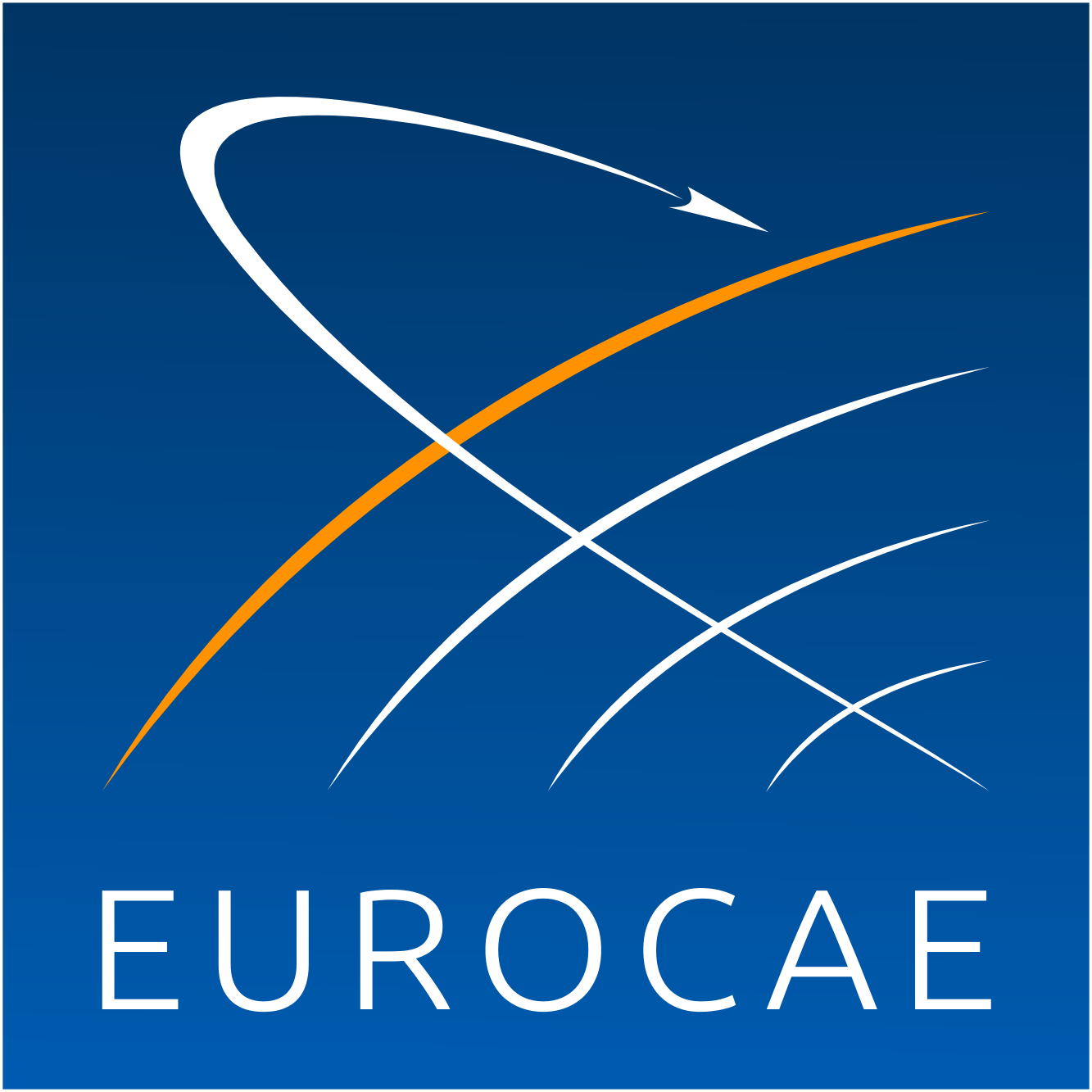 EUROCAE WG-88 
“On-board Weight and Balance Systems”Call for Participation**EUROCAE requires membership to follow Working Group activities.For information please consult: http://eurocae.net/about-us/working-groups/ Firm or Organisation:-	Will your firm or organisation participate?	YES		NO	Designated representative(s):	Name: 		Address: 		Tel.: 	  Fax.: 		Email: 	Will attend as:	-	Active Member	YES		NO		-	Observer	YES		NO	Possible comments: 	………………………………………………………………………………………………………………..………Name: 	Date: 	Signature: 	To be returned to EUROCAE Secretariat by 20 October 2017by e-mail to Adrian.Cioranu@eurocae.net